هل ترغب في تدريس أربع)04( محاضرات: ........................................................... .......................................................................................................................................هل ترغب في تدريس الساعات الإضافية:...............................................................................حدد عدد الساعات..................................................................................ملاحظات: يرجى من السادة الأساتذة ملء الرغبات جميعها: لأن الأمر ضروري.لا تؤخذ الاستمارة بعين الاعتبار، ما لم تكن معبّأة بجميع البيانات.تسحب هذه الاستمارة وتسلم ورقيا للإدارة.                                                                                                         توقيع الأستاذ ة(الجمهورية الجزائرية الديمقراطية الشعبيةالجمهورية الجزائرية الديمقراطية الشعبيةوزارة التعليـــم العــالي والبحث العلمــيجــــامعة سعيدة : د. مــــولاي الطـــاهر كليــــة الآداب و اللغـــــات و الفنـــــونقســـــــــــــم اللغـــــة و الأدب العـربـيوزارة التعليـــم العــالي والبحث العلمــيجــــامعة سعيدة : د. مــــولاي الطـــاهر كليــــة الآداب و اللغـــــات و الفنـــــونقســـــــــــــم اللغـــــة و الأدب العـربـيوزارة التعليـــم العــالي والبحث العلمــيجــــامعة سعيدة : د. مــــولاي الطـــاهر كليــــة الآداب و اللغـــــات و الفنـــــونقســـــــــــــم اللغـــــة و الأدب العـربـي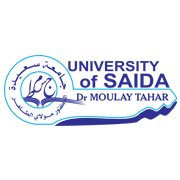 الموسم الجامعي: 2022/2023الموسم الجامعي: 2022/2023الموسم الجامعي: 2022/2023سعيدة في: 21/11/2022سعيدة في: 21/11/2022بطاقة رغبات تدريس مواد السداسيات الزوجيةبطاقة رغبات تدريس مواد السداسيات الزوجيةاسم ولقب الأستاذ)ة(:……………………………………………………………………………...……اسم ولقب الأستاذ)ة(:……………………………………………………………………………...……اسم ولقب الأستاذ)ة(:……………………………………………………………………………...……اسم ولقب الأستاذ)ة(:……………………………………………………………………………...……اسم ولقب الأستاذ)ة(:……………………………………………………………………………...……رقم الهاتف:………………………….……رقم الهاتف:………………………….……الرتبة:………………………………………………………………………………………………………الرتبة:………………………………………………………………………………………………………الرتبة:………………………………………………………………………………………………………الرتبة:………………………………………………………………………………………………………الرتبة:………………………………………………………………………………………………………تاريخ التنصيب:………............تاريخ التنصيب:………............التخصص:………………………………………………………………………………………...……….التخصص:………………………………………………………………………………………...……….التخصص:………………………………………………………………………………………...……….التخصص:………………………………………………………………………………………...……….التخصص:………………………………………………………………………………………...……….01 المقاييس المقترحة:01 المقاييس المقترحة:01 المقاييس المقترحة:الرقمالمقياسالمقياسالمقياسالمقياسالمقياس010203040502 أيام العمل:02 أيام العمل:02 أيام العمل:الأيامالأيامالفترة الصباحيةالفترة الصباحيةالفترة المسائيةالفترة المسائيةالسبتالسبتالأحدالأحدالاثنينالاثنينالثلاثاءالثلاثاءالأربعاءالأربعاءالخميسالخميس